令和２年９月吉日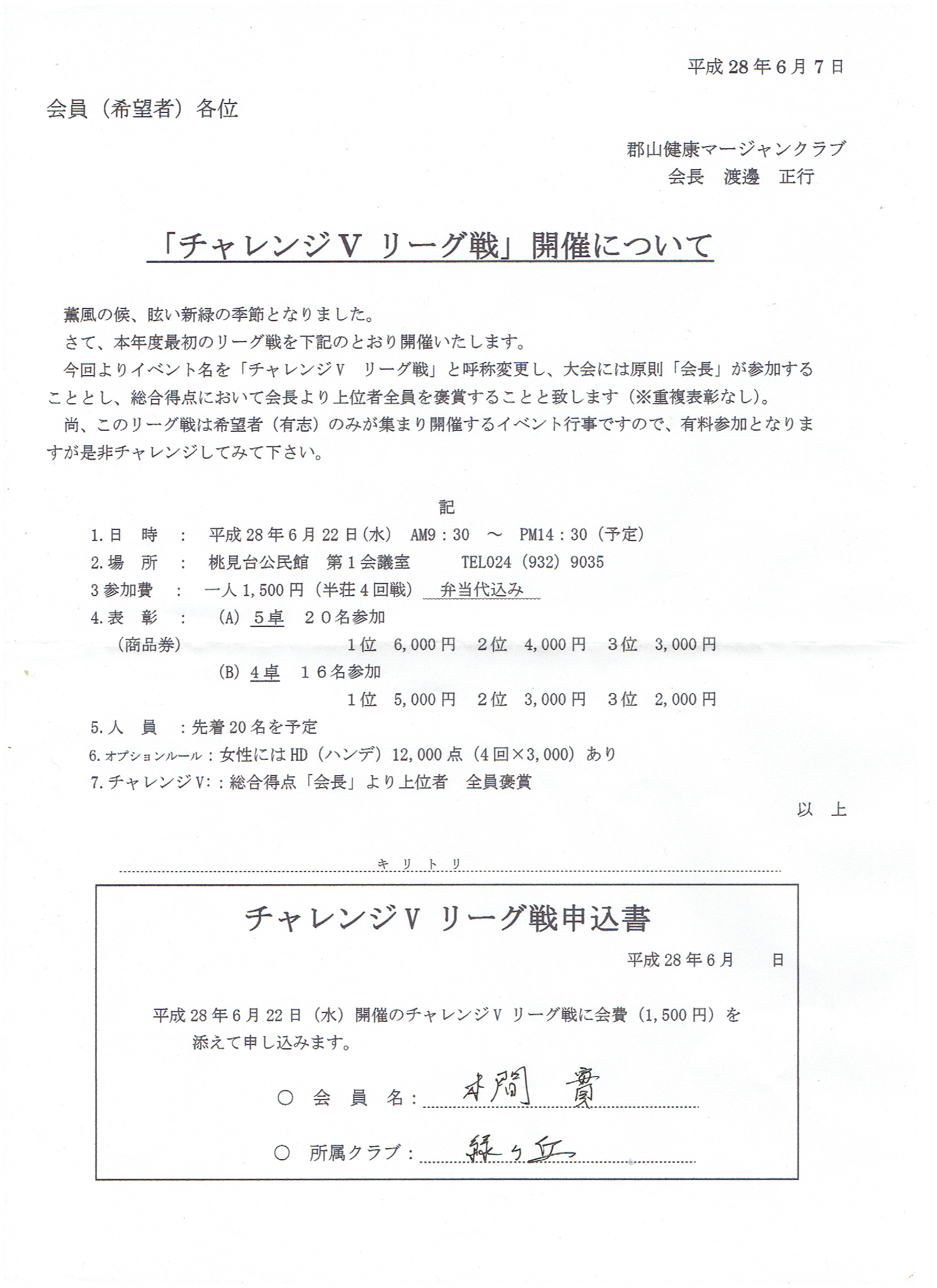 クラブ・協会会員各位郡山健康マージャンクラブ会　長 　渡　邉 　正　行福島県健康麻将協会理事長 　渡　邉 　正　行コロナ禍の中で９月からクラブ活動が再開できたことに関し、会員皆様に感謝申し上げます。さて、例年行なわれている敬老の日の大会が中止となりました。その代わりに日頃の感謝を込めて謝恩会を行ないます。　多くの会員の皆さんの参加をお待ちします。日　時： 	令和２年９月２１日（月・祝）敬老の日					１３：００～１６：００　健康マージャン会　　　　　　　		１６：３０～１８：３０　カラオケ懇親会※参加の際はマスク着用・事前の検温をお願いします。（37.5度以上の方はお控えください）場　所： 		協会サロン　亀田２丁目　℡ ０２４（９２５）２３４０　　　　　　　		カラオケBanBan郡山うねめ通り店（朝日３丁目）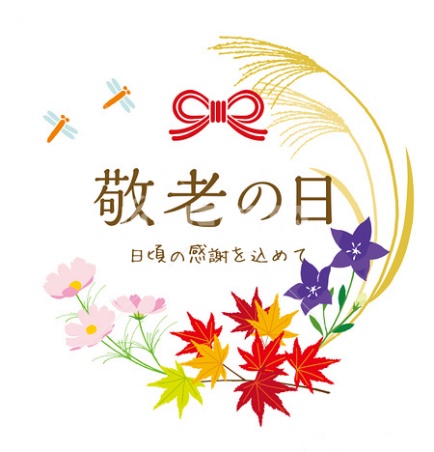 麻将会：		クラブ例会の要領で実施参加費：		健康マージャンは無料　　　　　　　		カラオケは1,000円賞　品：		マージャンは一発賞、満貫賞等があります。　　　　　　　		カラオケにも賞品があります。申込期限：	健康マージャン会は9月19日(土)　　　　　　　		カラオケ懇親会は9月15日（火）提出先：		会　長　　携帯 080-3326-1195　　FAX 024-925-2340キリトリ